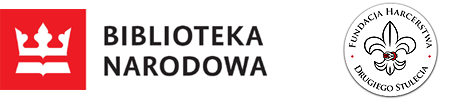 Konferencja „Współczesne wydawnictwa i prasa ruchu harcerskiego”28 marca 2015 r.Fundacja Harcerstwa Drugiego Stulecia i Biblioteka Narodowa zapraszają na konferencję pt. „Współczesne wydawnictwa i prasa ruchu harcerskiego”, w sobotę 28 marca 2015 r., w godzinach 10.00-18.00, w siedzibie Biblioteki Narodowej w Warszawie, przy Al. Niepodległości 213, w Sali Darczyńców, obok wejścia A (dla czytelników).Konferencja adresowana jest w szczególności do środowisk harcerskich, instruktorów harcerskich, szkół i kręgów instruktorskich, a także do harcerzy obecnie działających w drużynach i szczepach harcerskich. Będzie ona także interesująca dla autorów książek i publikacji nie wywodzących się ze środowisk harcerskich, a także dla archiwistów i bibliotekarzy zajmujących się tematyką i historią ruchu harcerskiego. Organizatorzy chcą pokazać jak na przestrzeni ostatnich 25 lat zmieniała się wydawnicza rzeczywistość dotycząca harcerstwa i jak wygląda ona obecnie. Porozmawiamy także na temat środowisk harcerskich, czy mają swoje miejsce w naszej rzeczywistości, czy mają wpływ na lokalne społeczności i czy wybitni ich przedstawiciele mogą być wzorami dla dzisiejszej młodzieży harcerskiej. Pragniemy także przyjrzeć się harcerskim wydawnictwom metodycznym, tym sprzed 25 lat i tym współczesnym, odpowiedzieć na pytanie czy takie wydawnictwa są potrzebne, jakim językiem pisać aby książki te były przydatne młodym instruktorom, jakie metody należy opisywać i jak to robić. Oprócz książek, porozmawiamy także o prasie harcerskiej. Zastanowimy się czy prasa harcerska wywierała i czy obecnie ma jakiś wpływ na środowiska harcerskie i na pracę wychowawczą w drużynach. Spróbujemy także spojrzeć na prasę z szerszej perspektywy: jaka jest jej rola i miejsce we współczesnym świecie, czy istnieje realne zagrożenie, że zostanie całkowicie wyparta przez Internet. O tych i innych sprawach związanych z tytułowymi wydawnictwami harcerskimi porozmawiają paneliści zaproszeni do czterech paneli dyskusyjnych prowadzonych przez specjalistów.Program konferencji10.00 - Otwarcie konferencji10.15–11.45 – Panel pt. „Wydawnictwa o ruchu harcerskim”, prowadzący harcmistrz Wojciech Hausner, nauczyciel, historyk, redaktor naczelny „Krakowskiego Rocznika Historii Harcerstwa”.Uczestnicy panelu:dr Stanisław Czopowicz, harcmistrz, redaktor, pracownik naukowy Uniwersytetu Muzycznego Fryderyka Chopina, autor prac poświęconych dziejom i idei harcerstwaMarcin Kapusta, harcmistrz, historyk, pracownik pionu archiwalnego IPN O/Krakówdr Janusz Wojtycza, harcmistrz, historyk i pedagog, pracownik Krakowskiej Akademii im. A. Frycza Modrzewskiego, przewodniczący Komisji Historycznej ZHP Chorągwi Krakowskiej11.45–12.00 – Przerwa kawowa12.00–13.30 – Panel pt. „Monografie środowisk harcerskich, biografie instruktorów”, prowadzący harcmistrz Wojciech Wróblewski, socjolog, założyciel i komendant szczepu „Puszcza” w Niepołomicach (1976–1986), wiceprzewodniczący stowarzyszenia Koła Przyjaciół Harcerstwa Stowarzyszenie byłych Instruktorów, Wychowanków i Sympatyków szczepu „Puszcza”, autor monografii „Szczepowe dziedzictwo. Szczep «Puszcza» im. Kazimierza Wielkiego w Niepołomicach w latach 1976–2011”.Uczestnicy panelu:Wanda Czarnota, harcmistrzyni, doktor nauk społecznych, antropolożka, pedagog, historyk, prezeska Fundacji Harcerek, autorka harcerskich biografiiJoanna Ryba, pedagog, przewodniczka, członek założyciel stowarzyszenia „Czarna Czwórka”, redaktor naczelna książki „Czuwaj Gdynio. Wspomnienia gdyńskich harcerek i harcerzy 1928–2011”Lech Najbauer, harcmistrz, radca prawny, b. drużynowy 16 WDH im. Zawiszy Czarnego, redaktor portalu internetowego 16WDH i autor publikacji historycznych poświęconych tej drużynieKrzysztof Burnetko, współtwórca podziemnego pisma Promieniści w stanie wojennym, przez wiele lat dziennikarz Tygodnika Powszechnego, dziś współpracownik tygodnika Polityka, współtwórca Fundacji Świat ma Sens i portalu Polska ma Sens.13.30–14.30 – Obiad14.30–16.00 – Panel pt. „Harcerskie wydawnictwa metodyczne”, prowadzący harcmistrz Marek Gajdziński, b. redaktor „Pobudki”, autor Internetowej Kroniki 16 WDH, autor książek metodycznych, m.in. książki „Harcerski system wychowania”Uczestnicy panelu:Jarosław Błoniarz, harcmistrz, b. redaktor „Pobudki”, przedstawiciel Niezależnego Wydawnictwa HarcerskiegoPiotr Niwiński, harcmistrz, redaktor naczelny „Harcerza Rzeczypospolitej”, tłumacz książek Roberta Baden-Powella, właściciel Oficyny Wydawniczej „Text”Grzegorz Nowak, harcmistrz, redaktor naczelny harcerskiego czasopisma „Drogowskazy”, autor książki „Harcerskie ABC”, przedstawiciel Wydawnictwa ZHR16.00–16.15 – Przerwa kawowa16.15–18.00 – Panel pt. „Prasa harcerska i jej wpływ na działalność środowisk harcerskich”, prowadzący harcmistrz Marek Frąckowiak, szef Niezależnego Wydawnictwa HarcerskiegoUczestnicy panelu:przewodniczka Marta Tittenbrun, redaktor naczelna „Na Tropie”, internetowego magazynu wędrowniczego ZHPharcmistrz Marek Gajdziński, były redaktor pisma instruktorskiego ZHR „Pobudka”harcmistrz Marian Miszczuk, historyk harcerstwa, znawca prasy harcerskiejharcmistrz Piotr Niwiński, redaktor naczelny „Harcerza Rzeczypospolitej”, internetowego pisma ruchu harcerskiego18.00 – Zamknięcie konferencjiProsimy o potwierdzenie udziału w konferencji do dnia 18.03.2015 na adres: bn2015@harcerstwo2stulecia.pl